What is on your mind?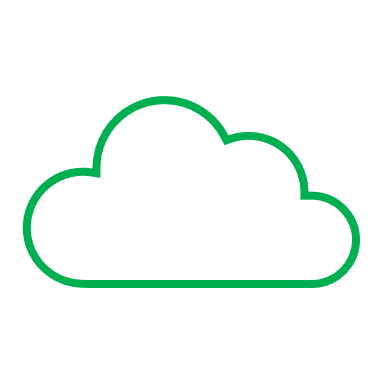 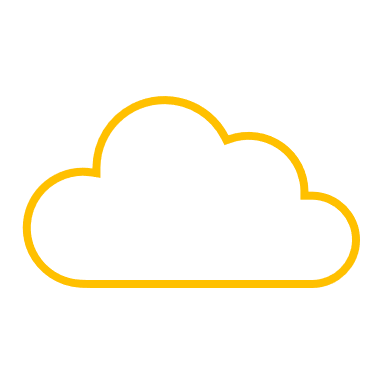 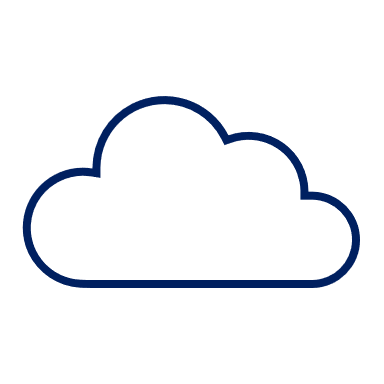 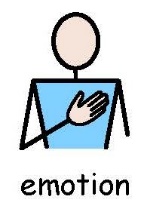 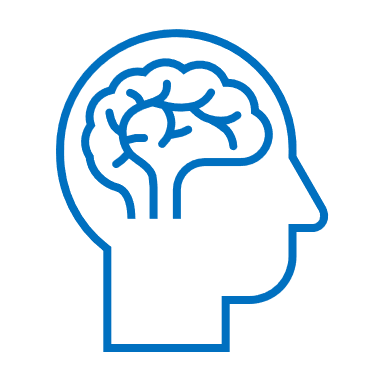 